Sample Programme - Short Course 7 Nights 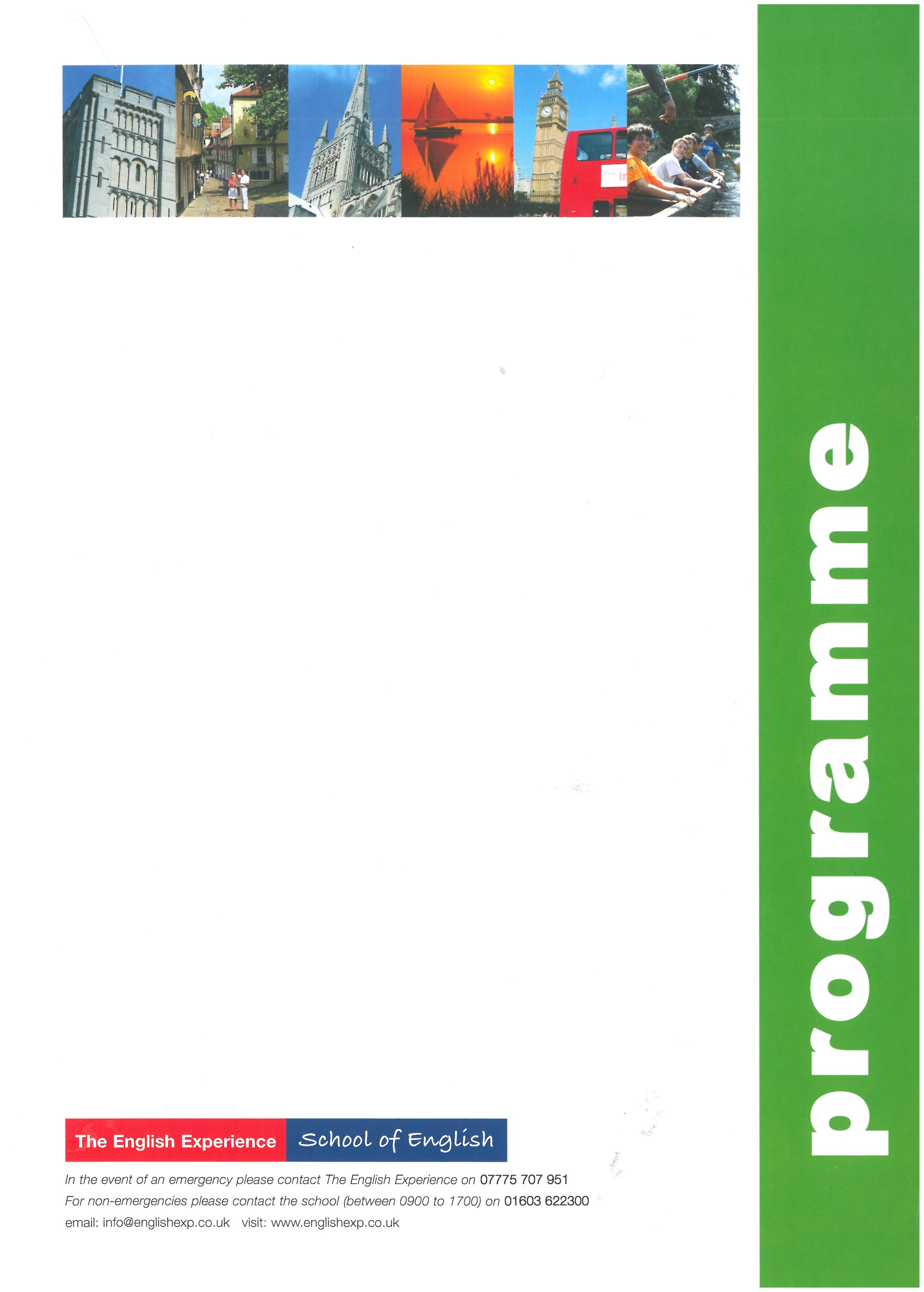 GROUP: LEADERS: CURFEW: GROUP: LEADERS: CURFEW: GROUP: LEADERS: CURFEW: SunTimes to be advisedStudents arrive into Asda, Drayton High Road, Norwich and meet Homestay HostsMon0900 - 12301400 - 1700Welcome Talk, Placement Test and English LessonsOrientation Tour of Norwich. How to find the bank, post office, shops and excursion departure points (Meet at The English Experience at 1400)Tues0900 - 12301400 - 1700English LessonsA visit to The Sainsbury Centre for Visual Arts at the University of East Anglia (Meet at the Forum Steps at 1400)Wed 0900 - 12301400 - 1700English LessonsCity Search - Navigate your way around Norwich and the winning team receives a prize (Meet at the Forum Steps at 1400)Thurs0900 - 12301400 - 1700English LessonsA visit to Norwich Castle Museum - discover its past uses as a royal palace and prison (Meet at the Forum Steps at 1400)Fri0900 - 1230English Lessons and Presentation of CertificatesFree afternoon for shopping and exploring Norwich Sat0720 - 2000Full-Day Excursion to London to include a walking tour past the main sights: Houses of Parliament, Whitehall, Trafalgar Square, Westminster Abbey, Buckingham Palace. Lunch in St James’ Park. Free time for shopping or to visit an art gallery or museum (Meet at Rouen Road at 0720 – Homestay Hosts to drop off and collect)SunTimes to be advised Students depart Asda, Drayton High Road, Norwich for return journey home